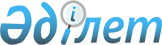 О внесении изменений в распоряжение Премьер-Министра Республики Казахстан от 9 марта 2016 года № 16-р "О Межведомственной комиссии по отбору государственных услуг, подлежащих оказанию через Государственную корпорацию "Правительство для граждан"Распоряжение Правительства Республики Казахстан от 25 января 2020 года № 9-р
      Внести в распоряжение Премьер-Министра Республики Казахстан от 9 марта 2016 года № 16-р "О Межведомственной комиссии по отбору государственных услуг, подлежащих оказанию через Государственную корпорацию "Правительство для граждан" следующие изменения:
      заголовок изложить в следующей редакции:
      "О Межведомственной комиссии по вопросам оказания государственных услуг";
      пункт 1 изложить в следующей редакции:
      "1. Образовать Межведомственную комиссию по вопросам оказания государственных услуг (далее - Комиссия).";
      в составе Межведомственной комиссии по отбору государственных услуг, подлежащих оказанию через Государственную корпорацию "Правительство для граждан", утвержденном указанным распоряжением:
      заголовок изложить в следующей редакции:
      "Состав Межведомственной комиссии по вопросам оказания государственных услуг";
      строку "директор Департамента по развитию "электронного правительства" и государственных услуг Министерства цифрового развития, инноваций и аэрокосмической промышленности Республики Казахстан, секретарь" изложить в следующей редакции:
      "Председатель Комитета государственных услуг Министерства цифрового развития, инноваций и аэрокосмической промышленности Республики Казахстан, секретарь";
      строку "заместитель Министра юстиции Республики Казахстан" изложить в следующей редакции:
      "ответственный секретарь Министерства юстиции Республики Казахстан";
      строку "руководитель республиканской общественной приемной партии "Нұр Отан" (по согласованию)" исключить;
      строку "заместитель акима города Астаны" изложить в следующей редакции:
      "заместитель акима города Нур-Султана";
      в Положении о Межведомственной комиссии по отбору государственных услуг, подлежащих оказанию через Государственную корпорацию "Правительство для граждан", утвержденном указанным распоряжением:
      заголовок изложить в следующей редакции:
      "Положение о Межведомственной комиссии по вопросам оказания государственных услуг";
      пункты 1, 2 изложить в следующей редакции:
      "1. Настоящее Положение о Межведомственной комиссии по вопросам оказания государственных услуг (далее - Положение) разработано в соответствии с подпунктом 2-1) статьи 6 Закона Республики Казахстан от 15 апреля 2013 года "О государственных услугах".
      2. Межведомственная комиссия по вопросам оказания государственных услуг (далее - Комиссия) является консультативно-совещательным органом при Правительстве Республики Казахстан.";
      пункт 6 изложить в следующей редакции:
      "6. Основной задачей Комиссии является выработка предложений и рекомендаций по вопросам оказания государственных услуг, а также оптимизации и автоматизации государственных услуг.".
					© 2012. РГП на ПХВ «Институт законодательства и правовой информации Республики Казахстан» Министерства юстиции Республики Казахстан
				
      Премьер – Министр 

А. Мамин
